 v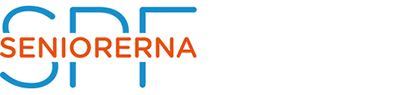 LERUMSBYGDENSPF SENIORERNA LERUMSBYGDENVerksamhetsberättelse 2017Styrelsen har under året bestått av:Jan Sjödahl, ordförandeRigmor Andrén, vice ordförandeMarianne Samuelsson, kassörHans Ekwall, SekreterareLedamöter:Sten-Arne HallbergEija HeehrleChristina LindqvistSven-Åke SvenbergLena RydeRevisorer.Roland Almquist och Bengt HörnlundValberedning.Lars Ivarsson sammankallandeBirgitta WaldenborgOlof Åkerman Medlemsantal.Antalet medlemmar var vid verksamhetsårets början 456 st. Nya medlemmar 42 st. Avlidna 19 st.Övriga utträdda 21 st. 2017-12-31 var medlemsantalet 462 personer.Förändring 6 st = 1,32 %Trafiksäkerhet.Representant Ulf Utgård.Kommunens Pensionärsorganisation.Representanter för SPF är Jan Sjödahl, Lena Ryde och Sven-Åke Svenberg som har deltagit i ett flertal möten med sektor Stöd och Omsorg i Lerums kommun.Onsdagskafé i Tingshuset.SPF har stått för värdskapet 9 onsdagar under året. 6-7 SPF-medlemmar har ansvarat för kaffeservering och engagerat underhållare.Besöksverksamhet.Besök av gamla och sjuka har genomförts under året.Hjärt-Lungräddning. HLR.I SPF Lerumsbygden har genomförts 1 kurs utbildning i hjärt-lungräddning (HLR).Blodtrycksmätning.Vid 8 tillfällen har medlemmar haft möjlighet att få sitt blodtryck kontrollerat av sjuksköterska.24 medlemmar har utnyttjat detta under året.Styrelsemöten/övrigt.Styrelsen har under året haft 9 protokollförda möten. Styrelsen har också träffats ytterligare tre gånger för programplanering och programutskick. Sju styrelsemedlemmar deltog i Norra Älvsborgs distrikts årsstämma i Vänersborg 8/4. Då Lerumsbygden fungerade som värd för årsmötet. Två medlemmar från vår förening ingår i distriktsstyrelsen. Jan Sjödahl avgick vid stämman.Ekonomi.Föreningens ekonomi redovisas i särskild bilaga.Medlemsmöten.Månadsmöten har hållits i Lerums Missionskyrka sammanlagt 9 gånger med 50-90 deltagare per gång.ProgramJanuari	 David Lega Mästersimmaren berättade om sitt livFebruari	  TCB med Janne Lucas spelade vår ungdoms musikFebruari	Årsmöte.Mars	  Peter Lenken Med språket som verktyg.April	  Mannekänguppvisning Katja Birgersson, Seniorshopen, presenterar aktuellt mode.Maj	 Musikunderhållning med Lars Eric Frendberg.September	Barbro Lenner-Axelsson talade om Livslust på äldre dar.Oktober	Kenneth Holmström med förflutet i Drifters spelade sjöng och spexade.November	LUZ Lerums Ukulelezällskap underhöll med musik och sång. December	  Julavslutning med glöggmingel.  Lena Molander spelade och sjöng. Knut Larsson    spelade piano.Onsdagsmöten har hållits i föreningslokalen på Häradsvägen 9 gånger i form av öppet hus kl 14-16.med 15-65 deltagare per gång.Januari	Fixartjänst och Naturgruppen informerade om sin verksamhet.Februari	Ove Krook ICA Kvantum Hulan informerade om sin verksamhet.Mars	Birgitta Waldenborg.  Visade sina arbeten i textil.April	FikaträffMaj	Information från Din Vårdcentral och Information om SPF:s nya hemsida och medlemsregister.September	House of Music på Lilla ön i Floda Vi gjorde en utflykt, såg Rockmuset, fikade, lyssnade och sjöng med i populära låtar.Oktober	Fjällmans Juridik, vi fick en fin information om vardagsjuridik av Linnea Ludvigsson och Hanna Carlsson.November	Anita Borke kåserade om ”den svenska tanten”.	December	Hans Ekwall visade vykort från det gamla Lerum.30/9	 Deltog SPF med egen monter på Seniormässan i Lerums Gymnasium.13/10 	Deltog vi på en teaterresa till Göteborgs stadsteater och såg ”Utvandrarna” av Vilhelm Moberg. Ca 25 personer deltog. Detta var ett samarrangemang med SPF Alingsås.	Marknadsföring. Vi har visat upp oss på ICA Kvantum Hulan och på ett Flodaevenemang.Aktiviteter och studiecirklar.Bordtennis. Kontaktperson Allan Bäckdén.12 medlemmar har spelat 1.5 tim/vecka i Vattenpalatset. Under året 36 speldagar.Boule. Kontaktperson Börje Rajala. Boulegruppen träffas tisdagar och fredagar på den egna boulebanan bakom Vattenpalatset eller på inomhusbanan vid Pomona. Totalt mer än 100 speldagar med upptill 60 deltagande.Canasta.  Kontaktperson Birgitta Bergendahl.Canastagruppen har träffats 32 gånger med upptill 18 deltagare varje gång.Historia. Kontaktperson Olof Åkerman. 9-12 deltagare har träffats 24 gånger.Läs och Res. Kontaktperson Lena Ryde.Gruppen på 9 personer har träffats sammanlagt 6 gånger under året för att planera och studera inför kommande resmål.  Resan var planerad till Österlen men måste tyvärr inställas i sist stund pga sjukdom.Bokcirkel. Kontaktperson Eva Eriksson.Gruppen består av 12 medlemmar som träffats 7 gånger i föreningslokalen på Häradsgården.Promenadgruppen. Kontaktpersoner Christina Lindqvist och Ninni Sjödahl.Promenaderna har utgått från Stamsjöns parkeringsplats under 26 måndagar med i genomsnitt 9 deltagare.ÖvrigtBokmässanMedlemmar ur vår förening deltog i SPF presentationsmonter på Bokmässan i Göteborg.Ny hemsida spfseniorerna.se/lerumsbygden startades upp 20161201 och kommer kontinuerligt att uppdateras.Nytt medlemsregisterStartades upp 20161201. Avisering för medlemsavgift kommer centralt från förbundet. Detta medför en stor besparing i såväl arbete som kostnader.Samarbetspartners och sponsorerLänsförsäkringar ÄlvsborgICA Kvantum Lerums SaluhallLyndhurst CafeSellmansAhlsens FotoFiskaffären Apoteket HjärtatSparbanken I AlingsåsAudio Video – LerumActic Vattenpalatset2018-SPF LerumsbygdenStyrelsenJan Sjödahl	Rigmor Andrén		Marianne Samuelsson	Hans EkwallSten-Arne Hallberg	Eija Heehrle	Christina Lindqvist	Sven-Åke Svenberg	Lena Ryde